ORDRE DU JOUR DE L'EXAMEN DE LA CONCEPTION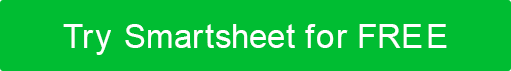 NOM DU PROJETNOM DU PROJETNOM DU PROJETNOM DU PROJETNOM DU PROJETDATE DE LA RÉUNIONDATE DE LA RÉUNIONXARTICLEARTICLENOTES / DESCRIPTIONNOTES / DESCRIPTIONNOTES / DESCRIPTIONNOTES / DESCRIPTIONAttentes pour l'examen de la conceptionAttentes pour l'examen de la conceptionContexte ou introduction du projetContexte ou introduction du projetObjectif(s) clé(s) du projet ou problème à résoudreObjectif(s) clé(s) du projet ou problème à résoudre– Rôles des membres de l'équipe + Responsabilités– Rôles des membres de l'équipe + Responsabilités– Besoins critiques des clients (et spécifications techniques associées)– Besoins critiques des clients (et spécifications techniques associées)– Architecture des systèmes pour réaliser le concept sélectionné (contexte sur la façon dont le concept a été choisi)– Architecture des systèmes pour réaliser le concept sélectionné (contexte sur la façon dont le concept a été choisi)Examiner l'architecture fonctionnelle avec les sous-systèmes clésExaminer l'architecture fonctionnelle avec les sous-systèmes clésExaminer l'architecture physique montrant les éléments fonctionnelsExaminer l'architecture physique montrant les éléments fonctionnelsValider les spécifications techniquesValider les spécifications techniquesEffectuer une analyse de faisabilité Effectuer une analyse de faisabilité Examiner les enjeux, les défis et les risques à l'aide de plans d'atténuationExaminer les enjeux, les défis et les risques à l'aide de plans d'atténuationProchaines étapes + Calendrier mis à jourProchaines étapes + Calendrier mis à jourDÉMENTITous les articles, modèles ou informations fournis par Smartsheet sur le site Web sont fournis à titre de référence uniquement. Bien que nous nous efforcions de maintenir les informations à jour et correctes, nous ne faisons aucune déclaration ou garantie d'aucune sorte, expresse ou implicite, quant à l'exhaustivité, l'exactitude, la fiabilité, la pertinence ou la disponibilité en ce qui concerne le site Web ou les informations, articles, modèles ou graphiques connexes contenus sur le site Web. Toute confiance que vous accordez à ces informations est donc strictement à vos propres risques.